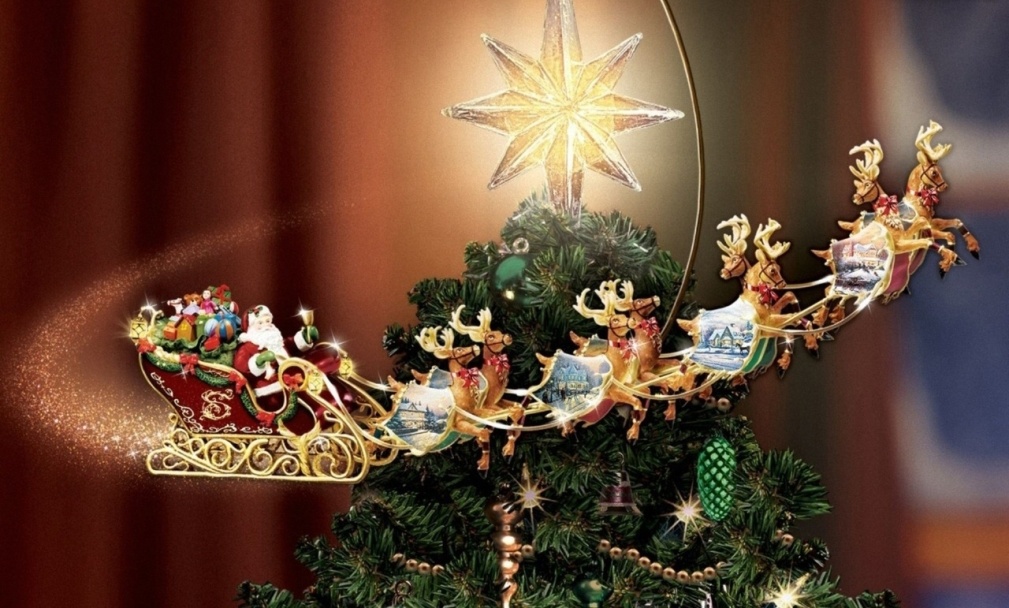 KONKURS DLA PRZEDSZKOLI„Życzenia świąteczne wierszem pisane” Organizator konkursu: Przedszkole nr 9 		ul. Pułtuska 14307 – 200 WyszkówTel./fax. 29 742 37 33              Osoby odpowiedzialne: - Natalia Świnecka- Agnieszka SienkiewiczRegulamin Konkursu dla przedszkoli „Życzenia świąteczne wierszem pisane”Cele konkursu:Zachęcanie do kultywowania polskich tradycji poprzez składanie życzeń świątecznych.Pogłębianie wiedzy na temat istoty Świąt Bożego Narodzenia oraz świątecznych tradycji.Zachęcanie do wspólnego, twórczego i rodzinnego spędzania czasu wolnego.Rozwijanie umiejętności wypowiadania się w różnych technikach.Wzmacnianie wiary dziecka we własne możliwości oraz odkrywanie talentów dziecięcych.Rozwijanie wrażliwości estetycznej oraz wspieranie uzdolnień dzieci.Promowanie twórczych dokonań młodych artystów oraz promowanie przedszkola.Przedmiot i warunki konkursu:Konkurs skierowany  jest do dzieci i rodziców uczęszczających do przedszkoli i oddziałów przedszkolnych w każdej kategorii wiekowej.Każde przedszkole może nadesłać łącznie cztery prace (dwie prace w kategorii 3 i 4 latki, dwie prace w kategorii 5 i 6 latki).Przedmiotem konkursu jest samodzielne napisanie krótkich życzeń lub wierszyka świątecznego (mile widziane ilustracja do życzeń wykonana przez dziecko – format A4, technika płaska).Każda praca na powinna być opatrzona metryczką zawierającą. imię i nazwisko, wiek autora pracy. nazwę i adres placówki kierującej, telefon. imię i nazwisko nauczyciela pod kierunkiem którego wykonano pracę.Ocena prac konkursowych:Oceny prac konkursowych dokona Komisja powołana przez organizatora.Oceniane będą samodzielność i oryginalność, walory artystyczne, zgodność z tematem, jakość wykonania prac.Rozstrzygnięcie konkursu nastąpi do 04.01.2021r.Osoby wyróżnione zostaną poinformowane za pośrednictwem placówek kierujących.Dla wszystkich uczestników przewiduje się dyplomy za udział               w konkursie.Z wyróżnionych prac zostanie zorganizowana wystawa prac              w Przedszkolu nr 9 w Wyszkowie lub w Miejskiej Bibliotece Publicznej w Wyszkowie.Nabór prac:Warunkiem udziału w konkursie jest nadesłanie pracy z Oświadczeniem Rodzica /Załącznik nr 1/ w terminie do 22.12.2020r. listem zwykłym (decyduje data stempla pocztowego) na adres:Przedszkole nr 9 ul. Pułtuska 14307-200 Wyszkówlub dostarczenie osobiste do organizatora.Rozstrzygnięcie konkursu nastąpi do dnia 04.01.2021r.Ustalenia zasad uczestnictwa:Udział w konkursie jest bezpłatny.Konkurs ma charakter jawny.Nadesłane prace nie podlegają zwrotowi i przechodzą na własność organizatora.Zgłoszenie prac na konkurs uważane będzie za uznanie warunków regulaminu oraz wyrażenie zgody na publikowanie danych osobowych zgodnie z ustawą o ochronie danych.Organizator zastrzega sobie możliwość dokonywania zmian w regulaminie konkursu.SERDECZNIE ZAPRASZAMY DO UDZIAŁU W KONKURSIEZałącznik nr 1ZGODA RODZICA NA  WYKORZYSTANIE PRACY DZIECKA/bez pobierania honorarium /dla potrzeb promocyjnych/  Ja niżej podpisany/a wyrażam zgodę  na wykorzystanie pracy  plastycznej mojego  dziecka  ................................................................................................................                                         / imię i nazwisko dziecka,  data urodzenia/uczęszczającego do Przedszkola ...............................................................................................................................                                              /  Nazwa i adres przedszkola//................................................................................................................................dla potrzeb promocyjnych, w związku z jego udziałem w Gminnym Konkursie „Życzenia świąteczne wierszem pisane””  bez pobierania honorarium.Jednocześnie oświadczam, że wyrażam zgodę na przetwarzanie danych osobowych moich i mojego dziecka w związku z uczestnictwem w ww. konkursie.                                                                                                .................................................................                                                                                                 /  data i podpis rodzica  /